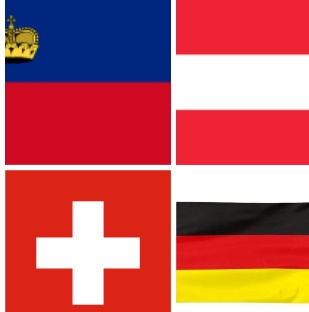                     „DACHL  LAPBOOK”   Wojewódzki Konkurs Języka Niemieckiego                                                         Formularz zgłoszeniaImię i nazwisko nauczycielae-mail nauczycielaNazwa i adres szkołyImię nazwisko uczniaKlasaUwagi